DESIGN OF A LEAD-COMPENSATED MILLEROPERATIONAL TRANSCONDUCTANCE AMPLIFIERbyAbdullah ŞahruriEngineering Project Report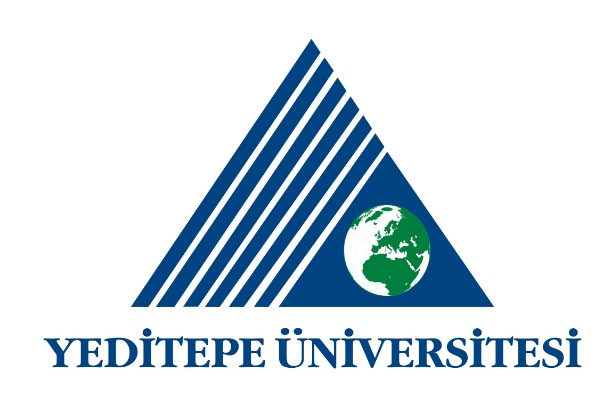 Faculty of EngineeringDepartment of Electrical and Electronics EngineeringIstanbul, 2019DESIGN OF A LEAD-COMPENSATED MILLEROPERATIONAL TRANSCONDUCTANCE AMPLIFIERAPPROVED BY:	Prof. Dr. Uğur Çilingiroğlu (Supervisor)	……………………………Date of Approval: ACKNOWLEDGEMENTSABSTRACTDESIGN OF A LEAD-COMPENSATED MILLEROPERATIONAL TRANSCONDUCTANCE AMPLIFIERÖZETLEAD KOMPANZASYONLU MILLEROPERASYONEL TRANSKONDÜKTANS AMPLİFİKATÖRTASARIMILIST OF FIGURESNo table of figures entries found.LIST OF TABLESNo table of figures entries found.LIST OF SYMBOLS / ABBREVIATIONSINTRODUCTIONCONCLUSIONREFERENCESThere are no sources in the current document.APPENDIX